How to Lock an iPad (or iPod) to a Single AppFrom iOS 6 you can lock to a single app using Guided AccessTap Settings > General > Accessibility > Guided Access to set up Guided Access. From there you can:Turn Guided Access on or off Set a passcode that controls the use of Guided Access and prevents someone from leaving an appTo Start a Guided Access session (once Guided Access is on):Open the app you want to run.Triple-click the Home button.Enter the passcode you setClick Start or resume (top right)To Stop a Guided Access session:Triple-click the Home button.Enter the passcode you setClick End (top left)You will then be able to click on the home button to leave the app.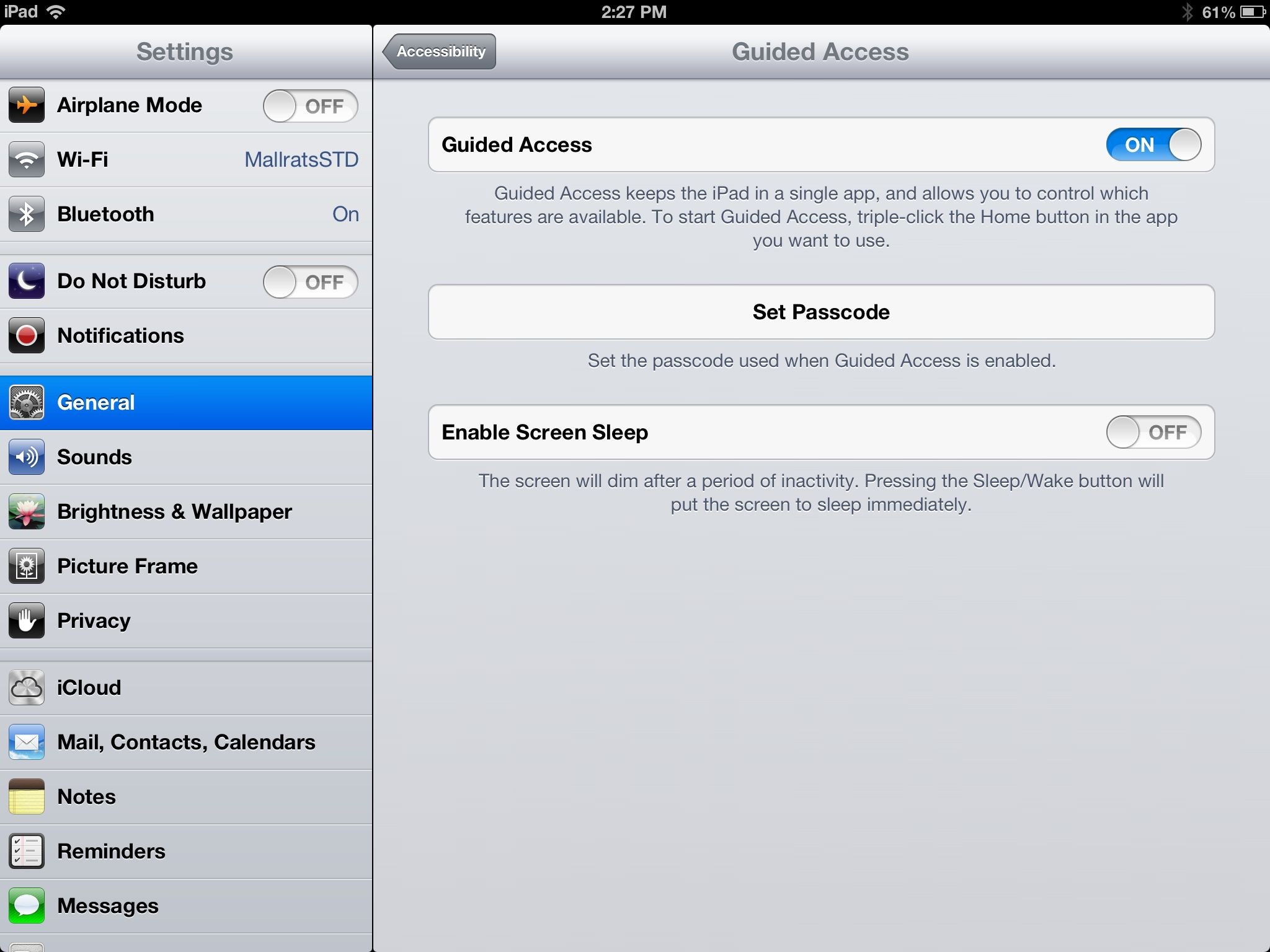 